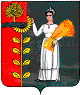                                                      ПОСТАНОВЛЕНИЕАДМИНИСТРАЦИИ СЕЛЬСКОГО ПОСЕЛЕНИЯ БОГОРОДИЦКИЙ СЕЛЬСОВЕТ ДОБРИНСКОГО МУНИЦИПАЛЬНОГО РАЙОНА ЛИПЕЦКОЙ ОБЛАСТИ  РОССИЙСКАЯ ФЕДЕРАЦИЯ            17.01.2022г.                   ж.д.ст. Плавица                         №4Об отмене Постановления администрации  сельского поселения Богородицкий  сельсовет  Добринского  муниципального района                            Липецкой области от 07.05.2019г.  №39   В связи протестом прокуратуры Добринского района Липецкой области                           №82-2022 от 10.01.2022 года  и  с приведением в соответствие действующему законодательству Российской Федерации нормативно-правовых актов  Богородицкого сельсовета Добринского  муниципального района Липецкой областиПОСТАНОВЛЯЕТ:1.Отменить постановление администрации сельского поселения Богородицкий сельсовет №39 от 07.05.2019г. «Об определении специально отведенных мест для проведения встреч депутатов с избирателями, перечня помещений для данных целей и порядка их предоставления».    2.Настоящее постановление вступает в силу со дня его официального обнародования.3.Контроль за  исполнением настоящего постановления оставляю за собой.Глава администрации сельского поселения Богородицкий сельсовет                                 А.И.Овчинников